SLADKORNA BOLEZENUVOD V seminarski nalogi so predstavljeni osnovni podatki o sladkorni bolezni. Kakšne tipe poznamo in s kakšnimi nevarnostmi se ljudje s to boleznijo srečujejo. Predstavljeni so tudi načini kako omiliti posledice te bolezni oziroma preprečiti da bi bolezen prevzela nadzor nad našim življenjem. Zelo veliko vlogo pri zdravljenju te bolezni ima tudi telesna aktivnost. Ljudje se tega premalo ali pa prepozno zavedajo zato bi bilo dobro če bi bili ljudje bolj osveščeni o tem kako se soočati z boleznijo.DIABETES ALI SLADKORNA BOLEZENMednarodna federacija diabetikov (IDF) opredeljuje diabetes kot, kronično stanje pri katerem celice trebušne slinavke (pankreas) ne proizvajajo dovolj insulina oziroma pri katerem telo proizvedenega insulina ne more učinkovito rabiti. To glukozi (ki jo dobimo iz hrane) oteži prehod v celice, zato te ne morejo normalno delovati. Spremeni se tudi presnova ogljikovih hidratov, beljakovin in maščob. Svetovna zdravstvena organizacija (WHO) opredeljuje diabetes kot, motnja v presnovi, izhajajoča iz številnih vzrokov, ki jo določa kronična hiperglikemija (stanje zvišanega nivoja sladkorja v krvi). Kaže se kot motnja v presnovi ogljikovih hidratov, maščob in beljakovin, posledici nepravilnosti v izločanju ali delovanju insulina (znižuje krvni sladkor). Končni učinki bolezni so lahko trajne okvare, nepravilnosti v delovanju ali pa celo odpoved številnih telesnih organov.  Tipični pokazatelji sladkorne bolezni:povečano izločanje vode (uriniranje) stalna žeja ali lakota slabo počutje počasno celjenje ran in prask izguba teže zmanjšana odpornostSLADKORNA BOLEZEN TIPA 1Sladkorna bolezen tipa 1 se pojavi, ko telo proizvaja zelo malo ali nič inzulina. V tem primeru ga je treba dodajati v obliki injekcij. Tip 1 je pogostejši pri otrocih in mladostnikih in zajema od 10 do 15 odstotkov vseh primerov sladkorne bolezni.Znaki sladkorne bolezni tipa 1 so:ogosto uriniranje, huda žeja in suha usta, pretirana utrujenost, razdražljivost, lakota, nenadna izguba teže, zamegljen pogled. Sladkorno bolezen tipa 1 lahko nadzirate z:jemanjem injekcij inzulina, rednim preverjanjem ravni glukoze v krvi, zdravo prehrano, redno telesno dejavnostjo. Če se bolnik ne zdravi z inzulinom, lahko pade v smrtno nevarno komo.     SLADKORNA BOLEZEN TIPA 2Vzroki za nastanek sladkorne bolezni tipa 2 niso znani, vendar več analiz kaže, da je bolezen posledica kombinacije genetske dovzetnosti in zunanjih dejavnikov oziroma dejavnikov okolja. Vplivi iz okolja so zmanjšana telesna dejavnost in povečanje vnosa kalorij, predvsem maščob. Prav vpliv, ki ga imata zmanjšana telesna dejavnost in prevelik vnos kalorij na razvoj sladkorne bolezni, je razlog za svetovno epidemično naraščanje pojavljanja sladkorne bolezni tipa 2.DEJAVNIKI TVEGANJA SO ZA TIP 2 SLADKORNE BOLEZNIsladkorna bolezen tipa 2 v družinistarost nad 45 letdokazana motena toleranca za glukozotelesna nedejavnostprekomerna telesna težasladkorna bolezen v nosečnostiZNAČILNI SIPTOMI SO:žejapogosto uriniranje (pretirano močenje)utrujenostzamegljen vidizguba telesne težeZAPELETI PRI SLADKORNI BOLEZNI:Kronični zapletiZaradi dolgoročnih slabih vplivov visokih ravni krvnega sladkorja na ožilje in živčevje nastanek diabetičnih angiopatij (kronične okvare žil) in nevropatij (kronična okvara živcev)Kardiovaskularna obolenja (srčni infarkt, možganski infarkt, steroskleroza, angina pectoris)diabetična nefropatija (kronični zaplet na malih žilah v ledvicah)Slabše celjenje ran, sprememba kvalitete kožeOkvare perifernih živcev (manj čutijo pritiskanje, tiščanje čevlja, toploto,slabši vid…)Diabetična noga (ranice na nogah, slaba prekrvavljenost)Akutni zapletiHipoglikemija stanje znižane koncentracije sladkorja v krvipovzroči joPrevelika doza insulinaPrevelika telesna aktivnostPremalo hrane oz. izpuščen obrokPitje alkohola na prazen želodecVčasih vzrok ni poznanna nastanek nas opozarjajo adrenergični znaki:tresenje rokznojenjenemir razbijanje srcater nevrogenični znaki:slaba sposobnost koncentracijeobčutek »prazne glave«lakotatežave pri govorjenjumravljinčenje jezika okoli ustnerodnost kretenjzmedenostHiperglikemija Stanje zvišane vrednosti koncentracije sladkorja v krviVzroki:Premalo insulinaPreveč hranePrehlad ali kakšno drugo obolenjePri vrednostih nad 16mmol/l je telesna aktivnost kontradiciranaOkvarja male žile oči in ledvic, živcev in srcaDiabetična komaMočna žejaPogostejše uriniranjeUtrujenost, pomanjkanje apetita, slabo psihično počutje, brezvoljnost, izguba telesne težeSlabost, potrtost, bolečine v zgornjem delu trebuha, suh jezik, moten vid, zadah po acetonuZDRAVLJENJE:Sladkorna bolezen zaenkrat še ni ozdravljiva so pa metode kako upočasniti njene negativne učinke na telo. Predvsem je pomembna prehrana (diete, glikemični indeks). Poleg prehrane pa se lahko zdravimo tudi s tabletami, vendar naj bi tablete sledile šele po izboljšanju stanja z dietami in telesnimi aktivnostmi. Ko tablete ne zadostujejo več moramo uporabiti inzulinske injekcije ki nadomestijo potreben insulin. Poleg vseh teh metod pa je zelo pomembna že prej omenjena telesna aktivnost. Ne smemo pa pozabiti da končno vlogo pri zdravljenju igra sprememba življenjskega sloga. NEKAJ SLIK POVEZANIH  S SLADKORNO BOLEZNIJO:  Značilna posledica sladkorne bolezni je diabetično stopalo: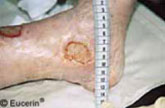  Meritev sladkorja v krvi.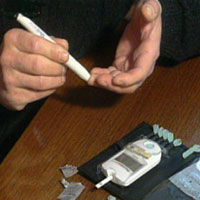 ZAKLJUČEK:Proti sladkorni bolezni še vedno ne poznajo zdravila, vendar jo z raznimi načini lahko omilimo in tako upočasnimo njeno delovanje na telo. Po spoznanju da smo oboleli za sladkorno boleznijo ne smemo obupati nad življenjem ampak najti moč v sebi kako bolezen premagati in ji onemogočiti njeno destruktivno delovanje na telo. Poleg prehrane in diete je poglavitna protiutež bolezni tudi šport oziroma telesna aktivnost. Telesna aktivnost je priporočljiva tudi za ljudi ki ne bolehajo za sladkorno boleznijo. Šport poskrbi, seveda ob pravilni »uporabi«, da smo tudi v poznih letih življenja še vedno aktivni in lahko skrbimo samo zase. 